February 11, 2021Dear Families:Every year, each public school and school district in Massachusetts receives a report card. Just as your child’s report card shows how they are doing in different subjects, the school’s report card is designed to show families how our school is doing. A link to our school’s report is available on our website at www.smithtec.org. The report card includes multiple measures of a school’s performance – more than just MCAS scores. It represents a new way of looking at school performance, by providing information on student achievement, teacher qualifications, student learning opportunities, and more.  Report cards are designed to be useful tools for everyone connected to our school. Families can use the information to have meaningful conversations with us about what the school is doing well and where there is room for improvement. Community and education leaders can use the information to better understand how to support students and our school.We encourage you to become involved in helping us improve our school. We see parents as critical partners in the success of our students and school, and we are grateful for your continued support.Finally, if your child attends a school that receives federal Title I funds, you also have the right to request the following information about the qualifications of your child’s classroom teachers:Whether your child’s teacher is licensed in the grade levels and subject areas they teach,Whether your child’s teacher is teaching under an emergency license or waiver, The college degree and major of your child’s teacher, andWhether your child is provided services by paraprofessionals and, if so, their qualifications. If you have questions about our school’s report card, would like to become involved in school improvement activities, or would like to request information about the qualifications of your child’s classroom teacher, please contact me at jbianca@smithtec.org or via telephone at 413-587-1414. To see our district’s report card visit https://reportcards.doe.mass.edu/2020/DistrictReportcard/04060000.  Respectfully,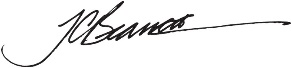 Joseph C. BiancaPrincipal